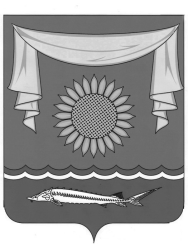 Местное самоуправлениеАдминистрация Новобессергеневского сельского поселенияРостовской области Неклиновского районаПОСТАНОВЛЕНИЕ № 93«Об утверждении требований к порядку разработки и принятия правовых актов о нормировании в сфере закупок для обеспечения муниципальных нужд Новобессергеневского сельского поселения, содержанию указанных актов и обеспечению их исполнения»		В соответствии с Федеральным законом от 05.04.2013г. №44-ФЗ  «О контрактной системе в сфере закупок товаров, работ, услуг для обеспечения государственных и муниципальных нужд», на основании постановления Правительства Российской Федерации от 18.05.2014г. № 476 «Об утверждении общих требований к порядку разработки и принятия правовых актов о нормировании в сфере закупок, содержанию указанных актов и обеспечению их исполнения», Администрация Новобессергеневского сельского поселения п о с т а н о в л я е т:	1.Утвердить прилагаемые требования к порядку разработки и принятия правовых актов о нормировании в сфере закупок для обеспечения муниципальных нужд Новобессергеневского сельского поселения, содержанию указанных актов и обеспечению их исполнения согласно приложению. 	2. Постановление вступает в силу с 1 января 2016 г.	3. Контроль за исполнением настоящего постановления оставляю за собой.             Глава Новобессергеневского            сельского поселения                                                                     Сердюченко В.В.Приложение 1к постановлениюАдминистрации Новобессергеневского сельского поселенияот 07.12.2015г.  № 93ТРЕБОВАНИЯк порядку разработки и принятия правовых актов о нормировании в сфере закупок для обеспечения муниципальных нужд Новобессергеневского сельского поселения, содержанию указанных актов и обеспечению их исполнения1. Настоящий документ определяет требования к порядку разработки и принятия, содержанию, обеспечению исполнения следующих правовых актов:а) Администрации Новобессергеневского сельского поселения, утверждающих:правила определения нормативных затрат на обеспечение функций муниципальных органов Новобессергеневского сельского поселения, в том числе подведомственных им муниципальных казенных учреждений Новобессергеневского сельского поселения;правила определения требований к закупаемым муниципальными органами Новобессергеневского сельского поселения, в том числе подведомственными им муниципальными казенными учреждениями Новобессергеневского сельского поселения, муниципальными бюджетными учреждениями Новобессергеневского сельского поселения отдельным видам товаров, работ, услуг (в том числе предельные цены товаров, работ, услуг);б) муниципальных органов Новобессергеневского сельского поселения, утверждающих:нормативные затраты на обеспечение функций муниципальных органов Новобессергеневского сельского поселения (включая соответственно подведомственные казенные учреждения);требования к закупаемым муниципальными органами Новобессергеневского сельского поселения и их подведомственными муниципальными казенными учреждениями Новобессергеневского сельского поселения, муниципальными бюджетными учреждениями Новобессергеневского сельского поселения отдельным видам товаров, работ, услуг (в том числе предельные цены товаров, работ, услуг);2. Правовой акт, указанный:2.1. В абзаце втором подпункта «а» пункта 1 настоящего документа, разрабатывается Администрацией Новобессергеневского сельского поселения в форме проекта постановления Администрации Новобессергеневского сельского поселения.2.2. В абзаце третьем подпункта «а» пункта 1 настоящего документа, разрабатывается Администрацией Новобессергеневского сельского поселения в форме проекта постановления Администрации Новобессергеневского сельского поселения.3. Правовые акты:3.1. Указанные в подпункте «а» пункта 1 настоящего документа:разрабатываются и утверждаются в соответствии с регламентом Администрации Новобессергеневского сельского поселения, в срок до 1 января 2016 года, при этом дополнительного согласования таких правовых актов не требуется; подлежат размещению в единой информационной системе в сфере закупок в течение 10 рабочих дней с даты принятия таких правовых актов;подлежат изменению в случаях, установленных такими правовыми актами, в порядке, предусмотренном регламентом Администрации Новобессергеневского сельского поселения.3.2. Указанные в подпункте «б» пункта 1 настоящего документа:разрабатываются и утверждаются Администрацией Новобессергеневского сельского поселения в срок не позднее 1 июня текущего финансового года, при этом дополнительного согласования таких правовых актов не требуется;могут предусматривать право Главы Новобессергеневского сельского поселения утверждать нормативы количества и (или) нормативы цены товаров, работ, услуг;пересматриваются Администрацией Новобессергеневского сельского поселения не реже одного раза в год;подлежат изменению в случаях, установленных такими правовыми актами;подлежат размещению в единой информационной системе в сфере закупок в течение 10 рабочих дней с даты принятия таких правовых актов.3.2.1. При обосновании объекта и (или) объектов закупки учитываются изменения, внесенные в правовые акты, указанные в абзаце втором подпункта «б» пункта 1 настоящего документа, до предоставления главными распорядителями средств местного бюджета в финансовое управление Администрации Неклиновского района расчетов, используемых при формировании местного бюджета.4. В целях обеспечения общественного контроля:4.1. Проекты правовых актов, указанных в пункте 1 настоящего документа, подлежат обязательному размещению органами, разработавшими такие проекты правовых актов, на своих официальных сайтах в информационно-телекоммуникационной сети «Интернет», а также обязательному обсуждению. При этом срок проведения такого обсуждения не может быть менее 7 дней со дня размещения проектов таких правовых актов на официальных сайтах в информационно-телекоммуникационной сети «Интернет».4.2. Администрация Новобессергеневского сельского поселения после разработки и размещения на своих официальных сайтах в информационно-телекоммуникационной сети «Интернет» проектов правовых актов, указанные в пункте 1 настоящего документа: рассматривают предложения общественных объединений, юридических и физических лиц, поступившие в электронной или письменной форме во время проведения обязательного обсуждения, в соответствии с законодательством Российской Федерации о порядке рассмотрении обращений граждан;не позднее 3 рабочих дней со дня рассмотрения предложений общественных объединений, юридических и физических лиц размещают эти предложения и ответы на них на своих официальных сайтах в информационно-телекоммуникационной сети «Интернет»;по результатам обсуждения при необходимости принимают решения о внесении изменений в проекты правовых актов, указанных в пункте 1 настоящего документа, с учетом предложений общественных объединений, юридических и физических лиц.4.3. Проекты правовых актов, указанных в абзаце третьем подпункта «а» пункта 1 и в абзаце третьем подпункта «б» пункта 1 настоящего документа, подлежат обязательному предварительному обсуждению на заседаниях общественных советов, при соответствующих муниципальных органах Неклиновского района в порядке, предусмотренном положениями о таких общественных советах.5. Правовой акт, указанный в абзаце втором подпункта «а» пункта 1  настоящего документа должен определять:5.1. Порядок расчета нормативных затрат, в том числе формулы расчета.5.2. Обязанность Администрации Новобессергеневского сельского поселения определить порядок расчета нормативных затрат, если порядок расчета нормативных затрат не определен Администрацией Неклиновского района.5.3. Требование об определении нормативов количества и (или) цены товаров, работ, услуг, в том числе сгруппированных по должностям работников и (или) категориям должностей работников.6. Правовой акт, указанный в абзаце третьем подпункта «а» пункта 1  настоящего документа, должен определять:6.1. Порядок определения значений характеристик (свойств) отдельных видов товаров, работ, услуг (в том числе предельных цен товаров, работ, услуг). включенных в утвержденный Администрацией Новобессергеневского сельского поселения перечень отдельных видов товаров, работ, услуг.7. Правовой акт: 7.1. Указанный в абзаце втором подпункта «б» пункта 1 настоящего документа должен содержать:порядок расчета нормативных затрат, для которых правовым актом, указанным в абзаце втором подпункта «а» пункта 1 настоящего документа, не установлен порядок расчета;нормативы количества и (или) цены товаров, работ, услуг, в том числе сгруппированные по должностям работников и (или) категориям должностей работников.7.2. Указанный в абзаце третьем подпункта «б» пункта 1 настоящего документа должен содержать:наименования заказчиков (подразделений заказчиков), в отношении которых устанавливаются требования к отдельным видам товаров, работ, услуг (в том числе предельные цены товаров, работ, услуг);перечень отдельных видов товаров, работ, услуг с указанием характеристик (свойств) и их значений.8. В ходе контроля и мониторинга в сфере закупок осуществляется проверка исполнения положений правовых актов Новобессергеневского сельского поселения, утверждающих требования к закупаемым отдельным видам товаров, работ, услуг (в том числе предельные цены товаров, работ, услуг) и (или) нормативные затраты на обеспечение функций Администрации Новобессергеневского сельского поселения и подведомственных им казенных учреждений.             Глава Новобессергеневского             сельского поселения                                                                     Сердюченко В.В.         «07» декабря 2015г.с. Новобессергеневка